О производстве реконструкции улично-дорожной сети на территории Николаевского сельского поселения Щербиновского районаВ соответствии с Федеральным законом от Федеральный закон от 06.10.2003 N 131-ФЗ (ред. от 02.11.2023) "Об общих принципах организации местного самоуправления в Российской Федерации" и статьей 8 Устава Николаевского сельского поселения Щербиновского района                                 п о с т а н о в л я ю:1. Произвести реконструкцию улично-дорожной сети с установлением фонарного освещения на территории Николаевского сельского поселения Щербиновского района по улицам Розы Люксембург с № д. 2 по № д. 16, Степана Разина с № д. 1 по № д. 5, Ленина с № д. 1 по № д. 21, Карла Либкнехта с № д. 8 по № д.12, ул.Карла Маркса с № д. 1 по № д. 12, ул. Горького с № д. 94 по № д. 132, ул. Чапаева с № д. 2 по № д. 10.2. Официально опубликовать настоящее постановление в периодическом печатном издании «Информационный бюллетень администрации Николаевского сельского поселения Щербиновского района» (Голуб).3. Разместить настоящее постановление на официальном сайте администрации Николаевского сельского поселения Щербиновского района (Голуб).4. Контроль за выполнением настоящего постановления оставляю за собой.5. Настоящее постановление вступает в силу на следующий день после его официального опубликования.ГлаваНиколаевского сельского поселения Щербиновского района                                                                      Л. Н. Мацкевич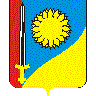 АДМИНИСТРАЦИЯ НИКОЛАЕВСКОГО СЕЛЬСКОГО ПОСЕЛЕНИЯ ЩЕРБИНОВСКОГО РАЙОНАПОСТАНОВЛЕНИЕАДМИНИСТРАЦИЯ НИКОЛАЕВСКОГО СЕЛЬСКОГО ПОСЕЛЕНИЯ ЩЕРБИНОВСКОГО РАЙОНАПОСТАНОВЛЕНИЕот 20.11.2023                                                 № 69село Николаевкасело Николаевка